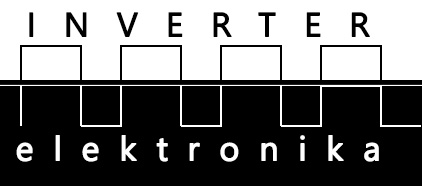 Tehničke karakteristikeDimenzije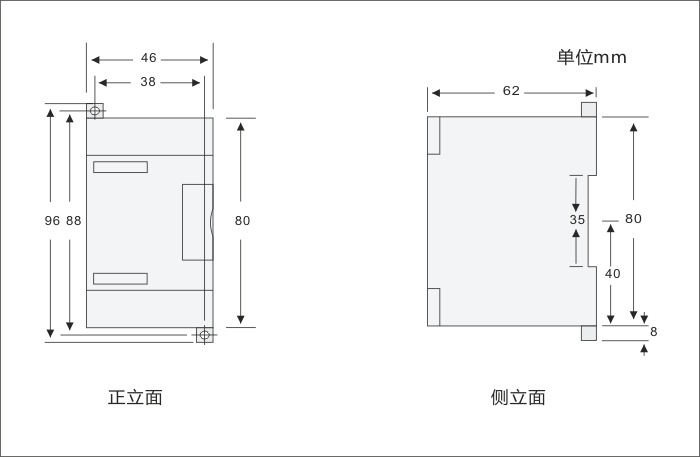  Šema spajanja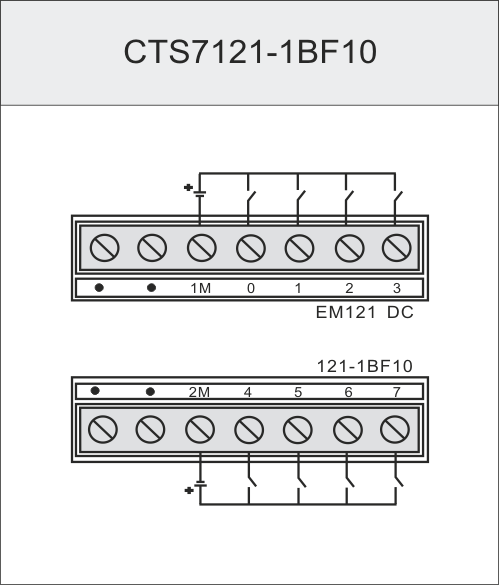 DescriptionEM121 DI 8×24V DCPhysical SizePhysical SizeDimensions(W×H×D)46×80×62mmPower dissipation2WInput Features　Input Features　Number of integrated inputs8Input typeSink/Source(IEC Type 1 sink)Input Voltage　Input Voltage　Maximum continuous permissible30 VDCSurge35 VDC, 0.5 sRated value24 VDC,  4 mALogic 1 signal(minimum)15 VDC, 2.5 mALogic 0 signal(maximum)5 VDC, 1mAIsolation(Field Side to Logic Circuit)　Isolation(Field Side to Logic Circuit)　Optical isolation(Galvanic)500 VAC, 1 minuteIsolation groups of4 pointsMaximum input delay times4.5msConnection of 2 Wire Proximity Sensor(Bero)　Connection of 2 Wire Proximity Sensor(Bero)　Permissible leakage current1 mA, maximumCable Length　Cable Length　Unshielded(not HSC)300 mShielded500 mNumber of inputs ON Simultaneously　Number of inputs ON Simultaneously　40℃850℃8Power ConsumptionPower ConsumptionFrom +5V DC(from I/O bus)40 mA